Муниципальное образование городской округ город Торжок Тверской областиТоржокская городская ДумаР Е Ш Е Н И Е22.11.2023											№ 236Об утверждении перечня государственного имущества Тверской области, предлагаемого к передаче из государственной собственности Тверской области в муниципальную собственность муниципального образованиягородской округ город Торжок Тверской областиВ соответствии счастью 11 статьи 154 Федерального закона от 22.08.2004
№ 122-ФЗ «О внесении изменений в законодательные акты Российской Федерации и признании утратившими силу некоторых законодательных актов Российской Федерации в связи с принятием Федеральных законов «О внесении изменений 
и дополнений в Федеральный закон «Об общих принципах организации законодательных (представительных) и исполнительных органов государственной власти субъектов Российской Федерации» и «Об общих принципах организации местного самоуправления в Российской Федерации», статьей 50 Федерального закона от 06.10.2003 № 131-ФЗ «Об общих принципах организации местного самоуправления в Российской Федерации», Постановлением Правительства Российской Федерации от 13.06.2006 № 374 «О перечнях документов, необходимых для принятия решения о передаче имущества из федеральной собственности в собственность субъекта Российской Федерации 
или муниципальную собственность, из собственности субъекта Российской Федерации в федеральную собственность или муниципальную собственность, 
из муниципальной собственности в федеральную собственность или собственность субъекта Российской Федерации», руководствуясь Уставом муниципального образования городской округ город Торжок Тверской области, подпунктом 7.2.6. пункта 7.2. Положения о порядке управления и распоряжения имуществом, находящимся в собственности муниципального образования город Торжок, утвержденного решением Торжокской городской Думы от 19.12.2013 № 219 
(в редакции решений Торжокской городской Думы от 26.03.2014 № 235,
от 18.12.2014 № 284, от 18.05.2017 № 84, от 03.09.2020 № 297 и от 20.10.2020 № 8), обращений Управления образования администрации города Торжка 
(вх. от 20.09.2023 № 01-33/5719,5722,5721, 5720; от 27.09.2023 № 01-33/5858, 5859, 6075; от 26.10.2023 № 01-33/6513; от 27.10.2023 №01-33/6545, от 31.10.2023 
№ 01-33/6596,6597, от 01.11.2023 №01-33/6624) Торжокская городская Дума 
р е ш и л а:1. Утвердить прилагаемый перечень государственного имущества Тверской области, предлагаемого к передаче из государственной собственности Тверской области в муниципальную собственность муниципального образования городской округ город Торжок Тверской области (далее - Перечень).2. Управлению образования администрации города Торжка (Троицкая О.И.) обеспечить в установленном действующим законодательством Российской Федерации порядке направление в адрес Министерства образования Тверской области предложения о безвозмездной передаче и осуществление юридически значимых действий по передаче из государственной собственности Тверской области в муниципальную собственность муниципального образования городской округ город Торжок Тверской области имущества согласно утвержденному настоящим решением перечню в целях его последующего закрепления в установленном порядке за муниципальными бюджетными общеобразовательными учреждениями города Торжка Тверской области.3. Настоящее решение вступает в силу со дня его подписания, подлежит официальному опубликованию и размещению в свободном доступе на официальных сайтах администрации города Торжка и Торжокской городской Думы в информационно-телекоммуникационной сети Интернет.Председатель Торжокской городской Думы       			          С.А. Дорогуш									УтвержденРешением Торжокской городской Думыот 22.11.2023 № 236ПЕРЕЧЕНЬгосударственного имущества Тверской области, предлагаемого
 к передаче из государственной собственности Тверской области в муниципальную собственность муниципального образования городской округ город Торжок Тверской области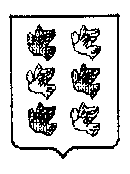 № п/пНаименованиеЕдиница измеренияКол-воСтоимость за единицу, рубОбщая стоимость, руб1История. Всеобщая история 1914-1945 гг. 10 класс. Базовый уровень. Мединский В.Р. Чубарьян А.О.шт230502,15115494,502История. История России. 1914-1945 гг. 10 класс. Базовый уровень. Мединский В.Р. Торкунов А.В.шт230869,55199996,503История. Всеобщая история 1945 год – начало XXI  века. 11 класс. Базовый уровень. Мединский В.Р. Чубарьян А.О.шт230519,75119542,504История России 1945 год – начало XXI  века. 11 класс. Базовый уровень. Мединский В.Р. Торкунов А.В.шт230849,75195442,505Набор для игры в шахматынабор6825,604953,606Набор для игры в шашкинабор6477,302863,807Мышь компьютерная CBR CM 104шт6506,663039,968Набор робототехническийшт754725,00383075,009Набор робототехническийшт1179100,00179100,0010Набор робототехническийшт1393025,00393025,0011Набор робототехническийшт1278600,00278600,0012Тележка-хранилище с системой подзарядки и маршрутизаторомшт160900,0060900,0013Цифровая лаборатория для школьниковшт930450,00274050,0014Цифровая лаборатория для школьниковшт930450,00274050,0015Цифровая лаборатория для школьниковшт930450,00274050,0016Набор для игры в шашкинабор93970,0035730,0017Набор для игры в крестики -ноликинабор93400,0030600,0018Набор для игры в шахматынабор93800,0034200,0019Географические карты Российской Федерациишт99000,0081000,0020Софитышт59375,0046875,0021Подиумы для натюрмортовшт52750,0013750,0022Модель по изобразительному искусствукомплект52780,0013900,0023Модель по изобразительному искусствукомплект53926,7519633,7524Модель по изобразительному искусствукомплект511189,5055947,5025Русский язык. Азбука. 1 класс. Учебник. В 2-х ч. Часть 12023Горецкий В.Г., Кирюшкин В.А., Виноградская Л.А., Бойкина М.В.шт67545,0536518,3526Русский язык. Азбука. 1 класс. Учебник. В 2-х ч. Часть 22023Горецкий В.Г., Кирюшкин В.А., Виноградская Л.А., Бойкина М.В.шт67545,0536518,3527Русский язык. 1 класс. Учебник2023Канакина В.П., Горецкий В.Г.шт67673,7545141,2528Литературное чтение. 1 класс. Учебник. В 2 ч. Часть 12023Климанова Л.Ф., Горецкий В.Г., Голованова М.В. и др.шт67446,6029922,2029Литературное чтение. 1 класс. Учебник. В 2 ч. Часть 22023Климанова Л.Ф., Горецкий В.Г., Голованова М.В. и др.шт67446,6029922,2030Русский родной язык. 1 класс. Учебник2023Александрова О.М., Вербицкая Л.А., Богданов С.И. и др.шт16771,1012337,6031Литературное чтение на родном русском языке. 1 класс. Учебник2023Александрова О.М., Кузнецова М.И., Романова В.Ю. и др.шт16746,9011950,4032Математика. 1 класс. Учебник. В 2 ч. Часть 12023Моро М.И., Волкова С.И., Степанова С.В.шт67623,1541751,0533Математика. 1 класс. Учебник. В 2 ч. Часть 22023Моро М.И., Волкова С.И., Степанова С.В.шт67623,1541751,0534Окружающий мир. 1 класс. Учебник. В 2 ч. Часть 12023Плешаков А.А.шт67468,6031396,2035Окружающий мир. 1 класс. Учебник. В 2 ч. Часть 2 2023Плешаков А.А.шт67468,6031396,2036Основы религиозных культур и светской этики. Основы православной культуры. 4 класс. Учебник.  В 2 ч. Часть 1  2023Васильева О.Ю., Кульберг А.С., Корытко О.В. и другие; под науч. ред. Васильевой О.Ю.шт391596,20233114,2037Основы религиозных культур и светской этики. Основы православной культуры. 4 класс. Учебник. В 2 ч. Часть 2  2023Васильева О.Ю., Кульберг А.С., Корытко О.В. и другие; под науч. ред. Васильевой О.Ю.шт391596,20233114,2038Изобразительное искусство. 1 класс. Учебник    2023Неменская Л. А.; под редакцией Неменского Б. М.шт311621,50193286,5039Музыка. 1 класс. Учебник2023  Критская Е. Д., Сергеева Г. П., Шмагина Т. С.шт311661,65205773,1540Технология. 1 класс. Учебник  2023Лутцева Е.А., Зуева Т.П.шт311659,45205088,9541Физическая культура. 1 класс. Учебник   2023   Матвеев А.П.шт311546,70170023,7042Физическая культура. 2 класс. Учебник  2023Матвеев А.П.шт194629,20122064,8043Русский язык. 5 класс. Учебник. В 2 частях. Часть 1  2023Ладыженская Т.А., Баранов М. Т., Тростенцова Л.А. и др.шт192552,75106128,0044Русский язык. 5 класс.  Учебник. В 2 частях. Часть 2  2023Ладыженская Т.А., Баранов М. Т., Тростенцова Л.А. и др.шт192552,75106128,0045Литература. 5 класс. Учебник. В 2 ч. Часть 1 2023  Коровина В.Я., Журавлев В.П., Коровин В.И.шт277673,75186628,7546Литература. 5 класс. Учебник. В 2 ч. Часть 2   2023Коровина В.Я., Журавлев В.П., Коровин В.И.шт277673,75186628,7547Русский родной язык. 5 класс. Учебник  2023 Александрова О.М., Загоровская О.В., Богданов С.И. и др.шт146772,75112821,5048Родная русская литература. 5 класс. Учебник  2023Александрова О.М., Аристова М.А., Беляева Н.В. и др.шт161686,95110598,9549Английский язык. 5 класс. Учебник2023 Ваулина Ю.Е., Дули Д., Подоляко О.Е. и др.шт3131067,55334143,1550Немецкий язык. Второй иностранный язык. 5 класс. Учебник2023 Аверин М.М., Джин Ф., Рорман Л. и др.шт85789,2567086,2551Математика. 5 класс. Базовый уровень. Учебник. В 2 ч. Часть 12023  Виленкин Н.Я., Жохов В.И., Чесноков А.С. и др.шт65592,3538502,7552Математика. 5 класс. Базовый уровень. Учебник. В 2 ч. Часть 22023  Виленкин Н.Я., Жохов В.И., Чесноков А.С. и др.шт65592,3538502,7553Математика. Алгебра. 7 класс. Базовый уровень. Учебник2023 Макарычев Ю.Н., Миндюк Н.Г., Нешков К.И. и другие; под ред. Теляковского С.А.шт349842,05293875,4554Математика. Геометрия. 7-9 класс. Базовый уровень. Учебник2023 Атанасян Л.С., Бутузов В.Ф., Кадомцев С.Б. и другиешт596865,70515957,2055Математика. Вероятность и статистика. 7-9 классы. Базовый уровень. Учебник. В 2- частях. Часть 12023  Высоцкий И.Р., Ященко И.В.; под ред. Ященко И.В.шт676443,30299670,8056Математика. Вероятность и статистика. 7-9 классы.  Базовый уровень. Учебник. В 2- частях. Часть 22023  Высоцкий И.Р., Ященко И.В.; под ред. Ященко И.В.шт676443,30299670,8057Информатика. 7 класс. Базовый уровень. Учебник.2023    Босова Л.Л., Босова А.Ю.шт327990,00323730,0058История. Всеобщая история. История Древнего мира. 5 класс. Учебник2023   Вигасин А. А., Годер Г. И., Свенцицкая И. С.; под ред. Искендерова А. А.шт398822,25327255,5059География. 5-6 классы. Учебник2023   Алексеев А.И., Николина В.В., Липкина Е.К. и другиешт416891,55370884,8060Физика. 7 класс. Базовый уровень. Учебник   2023  Перышкин И.М., Иванов А.И.шт277765,60212071,2061Биология. 5 класс. Базовый уровень. Учебник  2023 Пасечник В. В., Суматохин С. В., Гапонюк З.Г., Швецов Г.Г.; под ред Пасечника В. В.шт83789,2565507,7562Изобразительное искусство. 5 класс. Учебник    2023  Горяева Н. А., Островская О. В.;под ред. Неменского Б. М.шт442774,95342527,9063Музыка. 5 класс. Учебник2023   Сергеева Г. П., Критская Е. Д.шт398719,95286540,1064Технология. 5 класс. Учебник2023  Глозман Е.С., Кожина О.А., Хотунцев Ю.Л. и др.шт459702,90322631,1065Физическая культура. 5 класс. Учебник   2023  Матвеев А.П.шт470512,60240922,0066Стрелковый тренажеркомплект2120693,50241387,0067Система видеонаблюдения аудитории ппэшт1526734,89401023,3568Учебно-методический комплект Финансовая грамотность. 2,3 классы. Комплектшт17134,847134,8469Учебно-методический комплект Финансовая грамотность. 4 класс. Комплектшт14587,344587,3470Учебно-методический комплект Финансовая грамотность. 5-7 классы. Комплектшт36340,4519021,3571Учебно-методический комплект Финансовая грамотность. 8,9 классы. Комплектшт37189,9621569,8872Учебно-методический комплект Финансовая грамотность. 10,11 классы. Комплектшт38072,5524217,6573Учебно-методический комплект Финансовая грамотность. 10,11 классы (социально-экономический профиль). Комплектшт310923,6432770,9274Жумарштука151870,0028050,0075Спусковое устройствоштука15748,0011220,0076Коврик теплоизоляционныйштука15560,008400,0077Каска туристическаяштука152677,5040162,5078Карабинштука75489,6036720,0079Система страховочнаяштука152467,5037012,5080Зарядное устройство на солнечных батареяхштука24200,008400,0081Фотоаппаратштука17080,007080,0082Радиостанции портативныештука52142,0010710,0083Оборудование для приготовления пищиштука63740,0022440,0084Комплект котелков для приготовления пищиштука115000,0015000,0085Топорштука31395,004185,0086Пилаштука2650,001300,0087Лопаташтука21550,003100,0088Костровое оборудованиенабор27600,0015200,0089Треккинговые палкиштука151080,0016200,0090Рюкзакштука152666,6539999,7591Тент от дождяштука31203,503610,5092Фонарь налобныйштука151200,0018000,0093Индивидуальный медицинский пакет туристаштука15860,0012900,0094Ремонтный наборштука1960,00960,0095Портативный измеритель минерализации воды pH/TDSmeterштука13 560,003 560,0096Портативный измеритель ОВП и температурыORPmeterштука13 143,003 143,00